
Theater: Directing/Stage Management*Recommended Four-Year Plan (Fall 2019)
This recommended four-year plan is designed to provide a blueprint for students to complete their degrees within four years. These plans are the recommended sequences of courses. Students must meet with their Major Advisor to develop a more individualized plan to complete their degree.  This plan assumes that no developmental courses are required.  If developmental courses are needed, students may have additional requirements to fulfill which are not listed in the plan and degree completion may take longer. Three writing intensive courses are required in the major and/or school core (examples are marked by WI designation in the plan below). Consult with your advisor for specific details.NOTE: This recommended Four-Year Plan is applicable to students admitted into the major during the 2019-2020 academic year.Total Credits Required: 128 credits
*Requires two Running Crews (THEA 021 and THEA 022) any semester**Only one costume courseSchool of Contemporary ArtsFirst YearFirst YearFirst YearFirst YearFirst YearFirst YearFall SemesterHRSSpring SemesterHRSGen Ed: (FYS) First Year Seminar4Gen Ed: (HP) Historical Perspectives4Gen Ed: (CRWT) Critical Reading and Writing 1024Gen Ed: (SIAH) Studies in Arts and Humanities4Gen Ed: (SSI) Social Science Inquiry 4Gen Ed: (GA) Global Awareness4THEA 120-Theater Practicum4THEA 221-Basic Acting4Total:16Total:16Second YearSecond YearSecond YearSecond YearSecond YearSecond YearFall SemesterHRSSpring SemesterHRSGen Ed: (CC) Culture and Creativity OR (SSS) Systems, Sustainability, and Society OR (VE) Values and Ethics 4Gen Ed: (CC) Culture and Creativity OR (SSS) Systems, Sustainability, and Society OR (VE) Values and Ethics4Gen Ed: (QR) Quantitative Reasoning4Gen Ed: (SR) Scientific Reasoning4THEA 232-History of Theater4THEA 233-Development of Modern Theater - WI4THEA 217-Visual Imagination4THEA 329-Stage Management4Total:16Total:16Third YearThird YearThird YearThird YearThird YearThird YearFall SemesterHRSSpring SemesterHRSTHEA 239-Basic Directing4THEA 351-Advanced Directing4THEA 242-Producing the Play4Directing/Stage Management Concentration Elective**4Design/Tech Elective4Design/Tech Elective4Elective4Elective4Total:16Total:16Fourth YearFourth YearFourth YearFourth YearFourth YearFourth YearFall SemesterHRSSpring SemesterHRSCNTP 388-Co-Op/Internship or THEA 435-Advanced Theater Projects4THEA 460-Contemporary Theater and Theory - WI4Directing/Stage Management Concentration Elective** 4School Core: CA Upper Level Interdisciplinary Course –WI4Elective4Elective4Elective4Elective4Total:16Total:16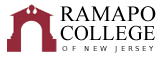 